W/C 18-1-21WALT: Can I say and write the letter sound ‘n’-firstly             using my finger, then using 5 different coloured            pens?             Can I say words beginning with the letter sound ‘n’?Say “Down Nobby and over his net”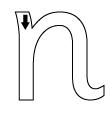 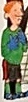 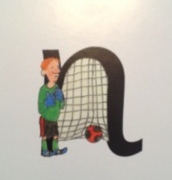 